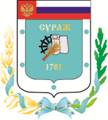 Контрольно-счетная палата Суражского муниципального района243 500, Брянская область, г. Сураж, ул. Ленина, 40  Тел. (48330) 2-11-45, E-mail:c.palata@yandex.ruЗаключениеКонтрольно-счетной палаты Суражского муниципального района на  проект решения Совета народных депутатов города Суража «О внесении изменений в Решение Совета народных депутатов города Суража № 52 от 16.12.2020 года «О бюджете Суражского городского поселения Суражского муниципального района Брянской области на 2021 год и плановый период 2022 и 2023 годов» .       18 февраля 2021 года                                                                                г. Сураж1.    Основание для проведения экспертизы: Федеральный закон от 07.02.2011 года  №6-ФЗ «Об общих принципах организации и деятельности контрольно-счетных органов субъектов Российской Федерации и муниципальных образований», ст. 5 Положения «О Контрольно-счетной палате Суражского муниципального района», утвержденного Решением Суражского районного Совета народных депутатов от 26.12.2014 года № 59, приказа № 2 от 18.02.2021 года.2.    Цель экспертизы: определение достоверности и обоснованности расходных обязательств бюджета Суражского городского поселения и проекта решения Совета народных депутатов города Суража «О внесении изменений в Решение Совета народных депутатов города Суража № 52 от 16.12.2020 года «О бюджете Суражского городского поселения Суражского муниципального района Брянской области на 2021 год и плановый период 2022 и 2023 годов».3.    Предмет экспертизы: проект решения Совета народных депутатов города Суража «О внесении изменений в Решение Совета народных депутатов города Суража № 52 от 16.12.2020 года «О бюджете Суражского городского поселения Суражского муниципального района Брянской области на 2021 год и плановый период 2022 и 2023 годов», материалы и документы финансово-экономических обоснований указанного проекта в части, касающейся расходных обязательств Суражского городского поселения.Проект решения Совета народных депутатов города Суража «О внесении изменений в Решение Совета народных депутатов города Суража № 52 от 16.12.2020 года «О бюджете Суражского городского поселения Суражского муниципального района Брянской области на 2021 год и плановый период 2022 и 2023 годов» (далее – проект Решения), представлен на экспертизу в Контрольно-счетную палату Суражского муниципального района 16 февраля  2021 года в составе с:- пояснительной запиской к проекту Решения; - проектом постановления администрации Суражского района «О внесении изменений в постановление администрации Суражского района от 29.12.2018 года №1280 «Об утверждении муниципальной программы «Реализация полномочий администрации Суражского района на территории муниципального образования «город Сураж» (2019-2024 годы)»;Представленным проектом Решения предлагается изменить основные характеристики бюджета муниципального образования «город Сураж», к которым, в соответствии с п. 1 ст. 184.1 БК РФ, относятся:- общий объем доходов в сумме 56210,6 тыс. рублей;- общий объем расходов в сумме 56210,6 тыс. рублей;- дефицит бюджета в сумме 0,0 тыс. рублей.Проектом Решения вносятся изменения в основные характеристики бюджета на 2021 год,  в том числе:- доходы бюджета по сравнению с утвержденным бюджетом не изменятся и составят 56210,6 тыс. рублей; - расходы бюджета по сравнению с утвержденным бюджетом увеличатся на сумму 7730,9 тыс. руб., или на 13,8%  и составит 63941,6 тыс. рублей.- дефицит бюджета   увеличится на 7730,9 тыс. рублей , или на 100,0% и составит 7730,9 тыс. рублей.Изменение основных характеристик бюджета на 2022-2023 годы проектом не предусматривается.                              Изменение доходной части бюджета  Доходная часть бюджета проектом решения не изменяется и составит 56210,6 тыс. рублей.                            Изменение расходной части бюджета Общий объем расходной части бюджета на 2021 год увеличен на  7730,9 тыс. рублей. Кроме того, предусмотрено приведение расходной классификации в соответствие с инструкцией.Анализ корректировки расходной части приведен в таблицеВ целом проектом Решения предусматривается изменение ассигнований на финансирование 1 муниципальной программы: 01 - муниципальная программа «Реализация полномочий администрации Суражского района на территории Суражского городского поселения Суражского муниципального района (2019-2024 годы)» составит 45344,2 тыс. рублей (7730,9 тыс. рублей).Изменение ассигнований на реализацию муниципальных программтыс. руб.Непрограммные расходы бюджета на 2021 год  не изменяются.                                  Источники финансирования дефицитаРешением о бюджете был принят бездефицитный бюджет. Проектом решения предлагается утвердить дефицит бюджета в сумме 7730,9 тыс. рублей, или увеличить на 100,0%.Выводы и предложенияВ результате проведения экспертизы установлено, проект решения Совета народных депутатов города Суража «О внесении изменений в Решение Совета народных депутатов города Суража № 52 от 16.12.202 года «О бюджете Суражского городского поселения Суражского муниципального района Брянской области на 2021 год и плановый период 2022 и 2023 годов» не противоречит  нормам Бюджетного кодекса РФ,  муниципальным нормативно-правовым актам Совета народных депутатов города Суража.Контрольно-счетная палата Суражского муниципального  района,  рекомендует проект решения Совета народных депутатов города Суража «О внесении изменений в Решение Совета народных депутатов города Суража № 52 от 16.12.202 года «О бюджете Суражского городского поселения Суражского муниципального района Брянской области на 2021 год и плановый период 2022 и 2023 годов»  к рассмотрению. Председатель Контрольно-счетной палатыСуражского муниципального района                                                 Н.В. ЖидковаНаименованиеРзПрЦСРВР2021 год, тыс. рублейПояснения123456Национальная экономика04197 027,25Дорожное хозяйство (дорожные фонды)0409197 027,25Обеспечение сохранности автомобильных дорог местного значения и условий безопасности движения по ним040901 0 11 81610197 027,25Закупка товаров, работ и услуг для обеспечения государственных (муниципальных) нужд040901 0 11 81610200197 027,25Иные закупки товаров, работ и услуг для обеспечения государственных (муниципальных) нужд040901 0 11 81610240197 027,25Распределение остатков средств муниципального дорожного фонда на 1 января 2021 годаЖилищно-коммунальное хозяйство057 533 912,01Коммунальное хозяйство05022 000 000,00Мероприятия в сфере коммунального хозяйства050201 1 11 817402 000 000,00Закупка товаров, работ и услуг для обеспечения государственных (муниципальных) нужд050201 1 11 817402002 000 000,00Иные закупки товаров, работ и услуг для обеспечения государственных (муниципальных) нужд050201 1 11 817402402 000 000,00Распределение остатков средств на 1 января 2021 года (проектно-изыскательные работы)Благоустройство05035 533 912,01Мероприятия по благоустройству050301 0 11 817305 533 912,01Закупка товаров, работ и услуг для обеспечения государственных (муниципальных) нужд050301 0 11 817302005 533 912,01Иные закупки товаров, работ и услуг для обеспечения государственных (муниципальных) нужд050301 0 11 817302405 533 912,01Распределение остатков средств на 1 января 2021 года (приобретение коммунальной спецтехники)ИТОГОИТОГОИТОГОИТОГОИТОГО7 730 939,26НаименованиеМПБюджетные ассигнования на 2021 годБюджетные ассигнования на 2021 годОткло-нения (+,-)Откло-нения (%)НаименованиеМПУтвержденные решением о бюджете от 16.12.2020   № 52 С учетом изменений согласно представленного проектаОткло-нения (+,-)Откло-нения (%)«Реализация полномочий администрации Суражского района на территории Суражского городского поселения Суражского муниципального района  (2019-2024 годы)»0143202,150933,07730,917,9«Формирование современной городской среды на территории Суражского городского поселения Суражского муниципального района  Брянской области на 2018-2024 годы»02«Развитие малого и среднего предпринимательства на территории Суражского городского поселения Суражского муниципального района» (2016-2020 годы)03«Развитие культуры на территории Суражского городского поселения Суражского муниципального района  (2019-2024 годы)»04